السؤال الثاني: إختر من المجموعة (أ) مايناسبها في المجموعة (ب) مستعينا " بالأرقام"السؤال الثالث : ضع الكلمات التالية في الفراغات المناسبة: (	خط الاستواء 	   -     360       -      وهمية     -    180     -      خط جرينتش)1- تتصف خطوط الطول بأنها ............... وعددها ........... خطاً ، وخطها الرئيس هو .........................2- عدد  دوائر العرض ..................... دائرة وخطها الرئيس هو ................................................... بسم الله الرحمن الرحيمبسم الله الرحمن الرحيمبسم الله الرحمن الرحيمالمملكة العربية السعودية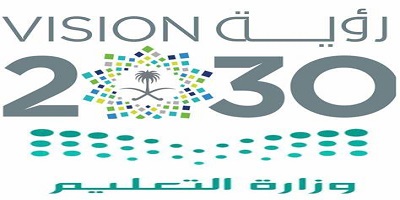 الفصل الدراسي الثالث 1444هـوزارة التعليم المادة :الدراسات الاجتماعيةإدارة تعليم ........................الصف: السادس الابتدائيمدرسة ............................إختبار منتصف الفصل " الفترة"اسم الطالب : ........................................................اسم الطالب : ........................................................20السؤال الأول: ضع علامة (√) أمام العبارة الصحيحة وعلامة (X) أمام العبارة الخاطئة:السؤال الأول: ضع علامة (√) أمام العبارة الصحيحة وعلامة (X) أمام العبارة الخاطئة:السؤال الأول: ضع علامة (√) أمام العبارة الصحيحة وعلامة (X) أمام العبارة الخاطئة:1من الأمانة الحفاظ على أسرار الناس(      )2إهمال الأمانة يقود إلى عقاب في الدنيا وعقاب في الاخرة(      )3خيانة الوطن مخالفة للأمانة(      )4عندما أجد آثارا قديمة أبلغ الجهات المختصة عنها(      )5التعليم والصحة من حقوق المواطن(      )6الأمانة تحقق الأمن للوطن وتحافظ على الدين وتمنع الفساد وتؤدي إلى الاستقرار(      )7من فوائد الصدق : كسب ثقة الآخرين(      )8الآثار سجل حضاري مهم للوطن لإنها تعبر عن امتداد تاريخ الوطن وتراثه(      )9ضريبة القيمة المضافة في وطني 25 %(      )10من مظاهر الصدق :  الغش والكذب والتزوير(      )المجموعة (أ)                                                      المجموعة (أ)                                                      الارقامالمجموعة (ب)1من واجبات المواطن(     )هيئة الزكاة والضريبة والجمارك2من حقوق المواطن(     )الآثار3تعرض فيه المقتنيات التاريخية(     )المتحف4العِلم الذي يعنى بالمواقع التاريخية(     )التعليم5تتولى تحصيل الضرائب(     )التزام الأنظمة 